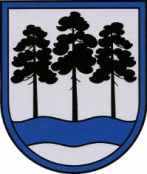 OGRES  NOVADA  PAŠVALDĪBAReģ.Nr.90000024455, Brīvības iela 33, Ogre, Ogres nov., LV-5001tālrunis 65071160, e-pasts: ogredome@ogresnovads.lv, www.ogresnovads.lv PAŠVALDĪBAS DOMES SĒDES PROTOKOLA IZRAKSTS2.Par darba dienas pārcelšanu 2021.gada novembrīLikuma “Par pašvaldībām” 5.panta otrā daļa nosaka, ka pašvaldība atbild par tās izveidoto institūciju darbību, ja likumos nav noteikts citādi, savukārt Darba likuma 54.pants nosaka, ka darba kārtību uzņēmumā nosaka darba kārtības noteikumi, darba koplīgums, darba līgums un darba devēja rīkojumi.Saskaņā ar Darba likuma 133.panta ceturto daļu, ja darba nedēļas ietvaros viena darba diena iekrīt starp svētku dienu un nedēļas atpūtas laiku, darba devējs šo darba dienu var noteikt par brīvdienu un pārcelt to uz sestdienu tajā pašā nedēļā vai citā nedēļā tā paša mēneša ietvaros. No valsts budžeta finansējamo institūciju darbiniekiem, kuriem noteikta piecu dienu darba nedēļa no pirmdienas līdz piektdienai, Ministru kabinets rīkojumu par darba dienas pārcelšanu izdod par nākamo gadu ne vēlāk kā līdz kārtējā gada 1.jūlijam.Ministru kabinets 2020.gada 30.jūnijā izdeva rīkojumu Nr.354 „Par darba dienu pārcelšanu 2021.gadā”, ar kuru noteica pārcelt darba dienu no piektdienas, 2021.gada 19.novembra, uz sestdienu, 2021.gada 13.novembri.Pamatojoties uz likuma „Par pašvaldībām” 5.panta otro daļu, Darba likuma 54.pantu un 133.panta ceturto daļu, saskaņā ar Ministru kabineta 2020.gada 30.jūnija rīkojumu Nr.354 „Par darba dienu pārcelšanu 2021.gadā”,balsojot: ar 21 balsi "Par" (Andris Krauja, Artūrs Mangulis, Atvars Lakstīgala, Dace Kļaviņa, Dace Māliņa, Dace Nikolaisone, Dzirkstīte Žindiga, Edgars Gribusts, Egils Helmanis, Gints Sīviņš, Ilmārs Zemnieks, Indulis Trapiņš, Jānis Iklāvs, Jānis Kaijaks, Jānis Lūsis, Jānis Siliņš, Liene Cipule, Mariss Martinsons, Pāvels Kotāns, Raivis Ūzuls, Toms Āboltiņš), "Pret" – nav, "Atturas" – nav,Ogres novada pašvaldības dome NOLEMJ:Ogres novada pašvaldības iestādēs pārcelt darba dienu no piektdienas, 2021.gada 19.novembra, uz sestdienu, 2021.gada 13.novembri.   Uzdot Ogres novada pašvaldības centrālās administrācijas Komunikācijas nodaļai organizēt informācijas par lēmumā minētajām darba laika izmaiņām publicēšanu Ogres novada pašvaldības informatīvajā izdevumā „Ogrēnietis” un Ogres novada pašvaldības mājaslapā. Kontroli par lēmuma izpildi uzdot pašvaldības izpilddirektoram.(Sēdes vadītāja,domes priekšsēdētāja E.Helmaņa paraksts)Ogrē, Brīvības ielā 33Nr.112021. gada 14. oktobrī